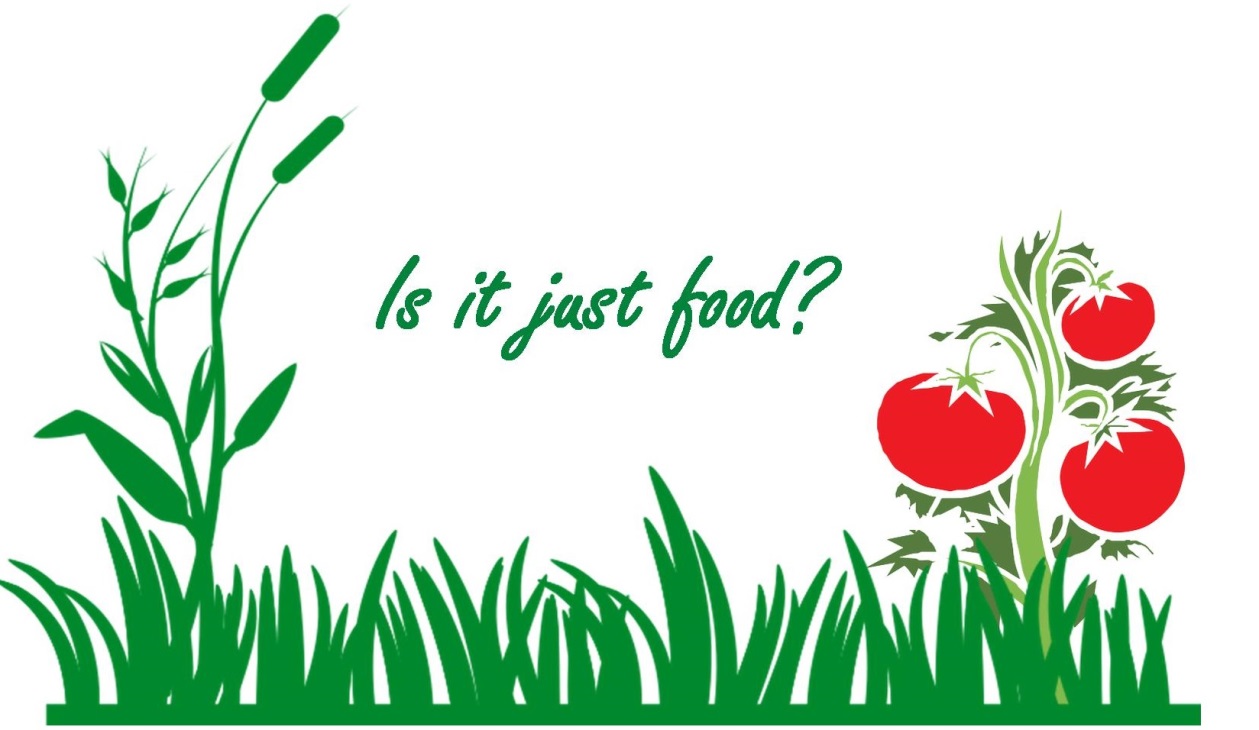 Spring 2017 CLA No Impact Week Symposium Monday, March 27, 2017, 8:00 am-3:30 pm, Pebble HillREGISTRATION INSTRUCTIONSThe registration should be organized per the instructions below.  The registration deadline is Monday, February 13, 2017.  Applicants will be notified of their acceptance and the symposium schedule by February 20, 2017. There is no registration fee. Applications should include the following:Fully completed registration form.Abstract summarizing research paper or project (at least 100 words).Research presentations may be in the form of individual or group lectures, posters, round tables, or digital presentations. Applications should be emailed to:	Dr. Giovanna Summerfield						Associate Dean for Educational Affairs						College of Liberal Arts						Auburn University, AL										clacce@auburn.edu  For specific questions, feel free to contact the organizers, Dr. Giovanna Summerfield, Associate Dean for Educational Affairs (summegi@auburn.edu) or Melani Landerfelt, CCE Graduate Assistant (mrl0021@tigermail.auburn.edu). Visit the website for further information:  cla.auburn.edu/cla/cce/no-impact-week/is-it-just-food/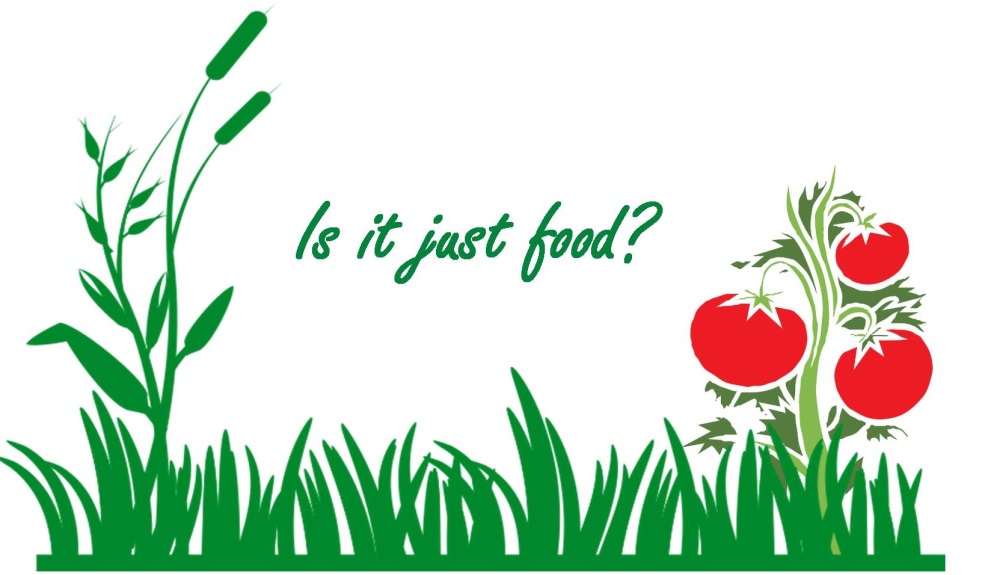 APPLICATION FORMNAME:									TITLE/EDUCATION LEVEL: _____					AFFILIATION: 								ADDRESS:									EMAIL:									PHONE:									TITLE OF RESEARCH: __________________________________  PRESENTATION FORMAT (lecture, poster, round table, or digital presentation):  _______________________________ABSTRACT:SHORT BIO(S) OF PRESENTER(S):   EMAIL COMPLETED FORM TO:	Dr. Giovanna Summerfield					Associate Dean for Educational Affairs					College of Liberal Arts					Auburn University, AL 	clacce@auburn.edu